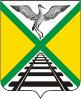  СОВЕТ МУНИЦИПАЛЬНОГО РАЙОНА                                                     «ЗАБАЙКАЛЬСКИЙ РАЙОН»VII - СОЗЫВАРЕШЕНИЕп.г.т.Забайкальск29 декабря 2021 года                                                                                           № 61О внесении изменений и дополнений в решение Совета муниципального района «Забайкальский район» от 25 декабря 2020 года № 400 «Об утверждении Порядка размещения сведений о доходах, расходах, об имуществе и обязательствах имущественного характера руководителей муниципальных учреждений муниципального района «Забайкальский район» их супругов и несовершеннолетних детей на официальном сайте муниципального района «Забайкальский район» в сети «Интернет» и предоставления этих сведений средствам массовой информации для опубликованияВо исполнение протеста прокуратуры Забайкальского района Забайкальского края от 30.09.2021 № 07-22а-2021/2680, решения Совета муниципального района «Забайкальский район» от 12.10.2021 № 12, руководствуясь статьей 24 Устава муниципального района «Забайкальский район», Совет муниципального района «Забайкальский район» решил:1.Внести изменения и дополнения в Порядок размещения сведений о доходах, расходах, об имуществе и обязательствах имущественного характера руководителей муниципальных учреждений муниципального района «Забайкальский район» и их супругов и несовершеннолетних детей на официальном сайте муниципального района «Забайкальский район»  в сети «Интернет» и предоставления этих сведений средствам массовой информации для опубликования, утвержденное решением Совета муниципального района «Забайкальский район» от 25.12.2020 № 400.1.1.Подпункт «а» пункта 2 Порядка о размещении сведений о доходах, расходах, об имуществе и обязательствах имущественного характера руководителей муниципальных учреждений муниципального района «Забайкальский район» и их супругов и несовершеннолетних детей на официальном сайте муниципального района «Забайкальский район»  в сети «Интернет» и предоставления этих сведений средствам массовой информации для опубликования, дополнить словами «о наличии имущества в виде цифровой валюты».2. Настоящее решение вступает в силу на следующий день после официального опубликования (обнародования).          3. Опубликовать (обнародовать) настоящее решение в порядке, установленном Уставом муниципального района «Забайкальский район» и разместить на официальном сайте муниципального района «Забайкальский район» в информационно-телекоммуникационной сети «Интернет» www.zabaikalskadm.ruИ.о. Главы муниципального района«Забайкальский район»		                                        В.Н. Беломестнова    